1.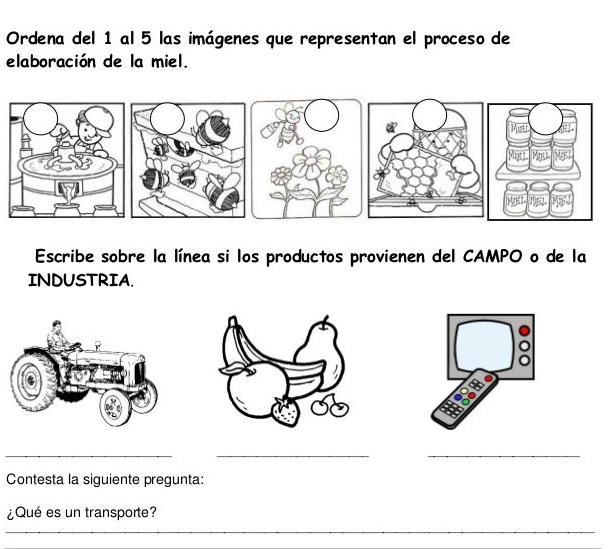 2. RESUELVO LA FICHA .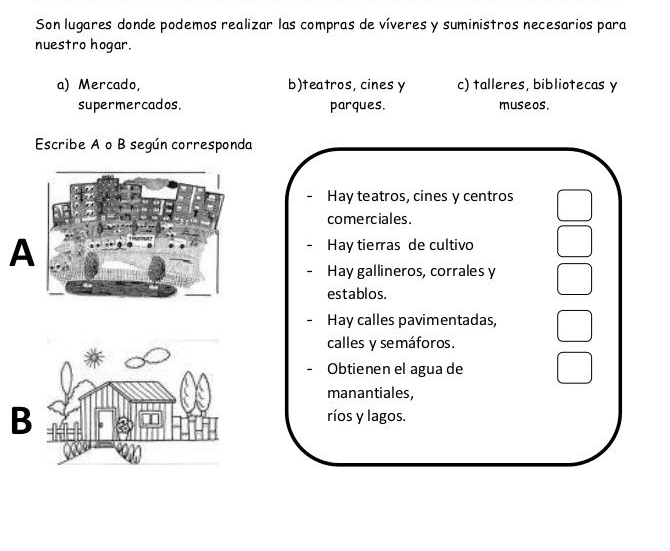 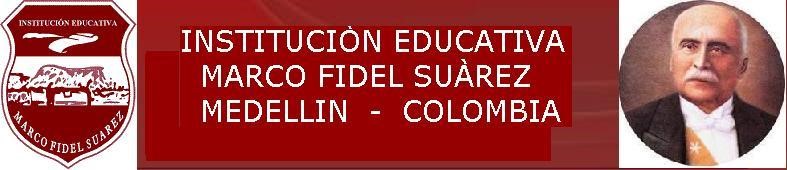 TALLER # 2INSTITUCIÓN EDUCATIVA MARCO FIDEL SUAREZ. SECCIÓN CARLOS OBANDO VELASCOBANCO DE TALLERESAREA: TECNOLOGIA                        DOCENTE: Beatriz Elena Marín B.Grado en que se puede aplicar: 4°     Duración: 1 hora clase. Resolver individualmente.OBJETIVO:  Reconocer características del funcionamiento de algunos productos tecnológicos del entorno y utilizarlos en forma seguraTema o Competencia: Diferencio productos tecnológicos de productos naturales, teniendo en cuenta los recursos y los procesos involucrados de la tecnología